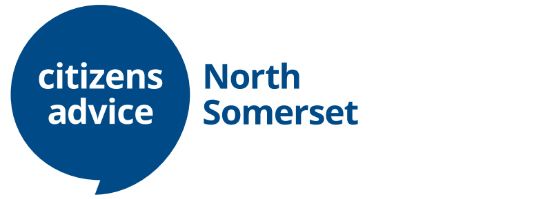 Advice Services Manager – Generalist AdviceWe are looking for a highly motivated and dynamic individual to lead our multi-channel, multi-site, Generalist Advice Service.  If you have demonstrable experience of delivering a high quality advice service, proven ability to manage people and you are looking to develop your skills and embrace new challenges, then this role is for you.  As a minimum you will have significant and recent supervisor/management experience, the ability to meet advice quality standards, good communication and networking skills and a commitment to delivering a high quality service.  Locations:  	Weston-super-Mare and locations across North SomersetHours: 		37.5 hours per weekContract:		PermanentSalary: 		£29,000 to £33,000 depending upon experienceCitizens Advice North Somerset (CANS) is an established and well regarded local independent charity who provide free, impartial and confidential advice.  We undertake research & campaign work to influence policy makers and to effect change.  We work in partnership with the Local Authority, The Legal Aid Agency, Macmillan Cancer Support, The Money and Pension Service, Wessex Water, BNSSG CCG, Pier Health PCN and many local and national partners to deliver our services to over 8,000 clients each year.  We deliver in-reach services in GP surgeries (social prescribing), Weston General Hospital and Weston County Court, and working in partnership with our Town and Parish Councils and local community groups, we are reintroducing our out-reach services at locations across North Somerset.  The application pack is available on our website: www.nscab.org.uk.  For an informal conversation about the role please email fiona.cope@nscab.org.uk or call 01934 836202.  Closing date: Monday 28th February 2022 at middayShortlisted candidates will be asked to do a presentation on Wednesday 9th March 2022 with interviews taking place on Friday 18th March 2022Completed applications to be emailed to HR@nscab.org.uk 